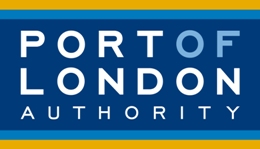 APPLICATION TO UNDERTAKE DREDGING UNDER THE PORT OF LONDON ACT OR TO REQUEST A SAMPLE PLANThe following details must be given and the completed formsent to the Licensing Officer at the address opposite.Attach a continuation sheet if required.Our Reference:I agree to pay the PLA’s reasonable charges for considering this application and, if it is successful, their reasonable charges in connection with the grant of any licence.I consent or am authorised to consent to such personal details as are supplied above being recorded for use solely in connection with the PLA’s licensing function (including valuation assessments and appeals). I also consent, or am authorised to consent, to the PLA providing details of the proposed dredging and location, including copies of drawings, to river users or prospective river users, riparian neighbours and bodies having statutory powers, duties or an interest in the river.REMINDERSUnder the Port of London Act 1968, s.73 any dredging in the tidal Thames is subject to PLA licence.The applicant must ascertain what other consents are needed, obtain these consents and provide proof of same.The applicant must carry out the dredging in accordance with the methodology submitted to, and the licence issued by, the PLA.Pre- and post-dredge surveys must be undertaken before and after each dredging operation, or campaign forming part of an annual licence to dredge, and copies of these provided to the PLA.Dredging cannot commence until the dredging contractor has signed and returned the letter acknowledging acceptance of the licence conditions.It is a criminal offence to commence dredging before the PLA’s licence has been given.Applicant’s detailsApplicant’s detailsApplicant’s detailsApplicant’s detailsFull name of individual or organisationContact person (if different to above)Your referenceRegistered AddressRegistered AddressRegistered AddressRegistered AddressPost Code:       Post Code:       Post Code:       Company numberCompany VAT numberTelephone numberEmail AddressInvoice to applicant?  Yes	  No, invoice to agent (Question 2)  Yes	  No, invoice to agent (Question 2)  Yes	  No, invoice to agent (Question 2)Agent’s detailsAgent’s detailsAgent’s detailsAgent’s detailsFull nameRegistered AddressRegistered AddressRegistered AddressPost Code:       Post Code:       Post Code:       Company numberCompany VAT numberTelephone numberEmail AddressDetails of area to be dredgedDetails of area to be dredgedName of site & description of area to be dredged within site (if applicable)4.	Is this a request for a sample plan?  Yes	  NoIf yes, please complete Questions 4a, 6, 7, 8, 9 and 10b only and provide survey drawingIf yes, please complete Questions 4a, 6, 7, 8, 9 and 10b only and provide survey drawing4.a) Is the dredge site:4.a) Is the dredge site:    Capital (new dredge or not dredged in last 10 years)    Maintenance I (dredged in last 3 years)    Maintenance II (dredged 4-10 years ago)    Capital (new dredge or not dredged in last 10 years)    Maintenance I (dredged in last 3 years)    Maintenance II (dredged 4-10 years ago)5.	Is this a repeat application for a dredging licence?5.	Is this a repeat application for a dredging licence?5.	Is this a repeat application for a dredging licence?5.	Is this a repeat application for a dredging licence?  Yes	  No  Yes	  No  Yes	  NoIf yes, please provide the following details:If yes, please provide the following details:If yes, please provide the following details:If yes, please provide the following details:If yes, please provide the following details:If yes, please provide the following details:If yes, please provide the following details:Three or One Year Licence. The PLA may consider a site for a three year licence if site can be shown to be stable in terms of the dredging requirement, dredging methodology and chemical quality.Three or One Year Licence. The PLA may consider a site for a three year licence if site can be shown to be stable in terms of the dredging requirement, dredging methodology and chemical quality.Three or One Year Licence. The PLA may consider a site for a three year licence if site can be shown to be stable in terms of the dredging requirement, dredging methodology and chemical quality.Three or One Year Licence. The PLA may consider a site for a three year licence if site can be shown to be stable in terms of the dredging requirement, dredging methodology and chemical quality.  1 Year	  3 Year  1 Year	  3 Year  1 Year	  3 YearName of current/previous licenseeDate current/previous licence was signedDetails of all dredging campaigns undertaken under current/previous licenceStart date (dd/mm/yyyy)Start date (dd/mm/yyyy)Start date (dd/mm/yyyy)End date(dd/mm/yyyy)Quantity removed (m3)Details of all dredging campaigns undertaken under current/previous licenceCampaign No. 1    /      /          /      /          /      /          /      /      Details of all dredging campaigns undertaken under current/previous licenceCampaign No. 2    /      /          /      /          /      /          /      /      Details of all dredging campaigns undertaken under current/previous licenceCampaign No. 3    /      /          /      /          /      /          /      /      Details of all dredging campaigns undertaken under current/previous licenceCampaign No. 4    /      /          /      /          /      /          /      /      If no, please provide details or an estimate of when the site was previously dredged and to what depthIf no, please provide details or an estimate of when the site was previously dredged and to what depthIf no, please provide details or an estimate of when the site was previously dredged and to what depthIf no, please provide details or an estimate of when the site was previously dredged and to what depthIf no, please provide details or an estimate of when the site was previously dredged and to what depthIf no, please provide details or an estimate of when the site was previously dredged and to what depthIf no, please provide details or an estimate of when the site was previously dredged and to what depth6. a) Total quantity of material to be dredged (in m3) per annum[Must include any side slopes and over dredge tolerances required]6. a) Total quantity of material to be dredged (in m3) per annum[Must include any side slopes and over dredge tolerances required]6. a) Total quantity of material to be dredged (in m3) per annum[Must include any side slopes and over dredge tolerances required]	b) Number of dredging campaigns per annum	b) Number of dredging campaigns per annum	b) Number of dredging campaigns per annum	c) Quantity of material to be dredged per campaign (in m3)		 [Must include any side slopes and over dredge tolerances required]	c) Quantity of material to be dredged per campaign (in m3)		 [Must include any side slopes and over dredge tolerances required]	c) Quantity of material to be dredged per campaign (in m3)		 [Must include any side slopes and over dredge tolerances required]	d) Depth to be dredged (in metres above/below Chart Datum including any over dredge tolerances)	d) Depth to be dredged (in metres above/below Chart Datum including any over dredge tolerances)	d) Depth to be dredged (in metres above/below Chart Datum including any over dredge tolerances)7.	Description of the physical characteristics of the dredged material (e.g. silt, sand, gravel etc.)7.	Description of the physical characteristics of the dredged material (e.g. silt, sand, gravel etc.)7.	Description of the physical characteristics of the dredged material (e.g. silt, sand, gravel etc.)8.   Method of dredging (please select one of the following options)8.   Method of dredging (please select one of the following options)8.   Method of dredging (please select one of the following options) Trailer suction hopper Plough  Water injection  Backhoe  Grab  Cutter suction  Other (please specify:      			)9.   Disposal method (please select one of the following options)9.   Disposal method (please select one of the following options)	Material disposed to land	Material disposed to sea	Material retained within water column	Other (please specify:      			)Name of disposal site (if applicable)Name of disposal site (if applicable)10. a) Has an MMO Marine Licence/Exemption been issued for this site? Yes  No  In progress  Exempt ActivityFurther details of the status of the MMO Marine Licence for this site (please include MMO reference numbers, the name of MMO case officer and any further relevant information). 10. b) Has a Sample Plan request been sent to the MMO? Yes  No  In progress  Exempt ActivityFurther details of the status of the MMO Sample Plan for this site (please include MMO reference numbers, the name of MMO case officer and any further relevant information). 11.  Environment Agency (EA) Consent 11.  Environment Agency (EA) Consent Is the dredge area within 16 metres of a flood defence wall?	Yes 	No  If the dredge area is within 16 metres of a flood defence wall then under the terms of the Water Resources Act 1991 and the Land Drainage Byelaws, the prior written consent of the EA is required and this will be added as an obligation to the PLA dredging licence. The EA can be contacted on 03708 506 506. You should allow at least two months for the consent to be granted.Is the dredge area within 16 metres of a flood defence wall?	Yes 	No  If the dredge area is within 16 metres of a flood defence wall then under the terms of the Water Resources Act 1991 and the Land Drainage Byelaws, the prior written consent of the EA is required and this will be added as an obligation to the PLA dredging licence. The EA can be contacted on 03708 506 506. You should allow at least two months for the consent to be granted.11. a) Has a Water Framework Assessment Screening been carried out for this site?Yes (go to 11b)   No  11. b) Is a full Water Framework Assessment required for the site?Yes (go to 11c)  No  11. c) Has a full Water Framework Assessment been completed for the site?Yes (go to 11d)  No  11. d) Please provide further details:12.  Proposed start date and duration of all dredging campaigns to be undertaken (if exact dates not yet known, please estimate)12.  Proposed start date and duration of all dredging campaigns to be undertaken (if exact dates not yet known, please estimate)12.  Proposed start date and duration of all dredging campaigns to be undertaken (if exact dates not yet known, please estimate)Start date (dd/mm/yyyy)Duration (days)Campaign No. 1    /      /      Campaign No. 2    /      /      Campaign No. 3    /      /      Campaign No. 4    /      /      Signed by the applicant (or agent)Date (dd/mm/yyyy)    /      /      Have you enclosed:	A recent survey marking the proposed area to be dredged and sample locations (if applicable); 	A detailed dredging method statement (to be produced by the dredging contractor);	Results of chemical analysis of the material carried out within the last 2 years.  Please note that if new sediment samples are required, then the PLA will advise on sampling requirements and a sampling plan will be issued. Sampling results must be provided to the PLA prior to the application being processed. Sample results will remain valid for two years from the date of analysis.	WFD Screening document or WFD assessment (if available).MISSING ITEMS MAY LEAD TO A DELAY IN PROCESSING THIS APPLICATION